Samleskjema spesialpedagogiske ressurser  Dato:Styrers underskrift: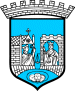 TRONDHEIM KOMMUNEVår referanseVår datoBarnehagens navn:Antall barn det søkes forJenter: Gutter:     Totalt antall barn:Enhetens totale antall timer søkt etter barnehageloven § 31 – Spesialpedagogisk hjelp  Antall timer i uken:(etter samordning)Enhetens totale tilmelding for barn med nedsatt funksjonsevne, jf. barnehageloven § 37 - Tilrettelegging Antall timer i uken:(etter samordning)Barnehagens/husets navn/ avd: (skal føres på)Barnets navnFødselsdatoÅrsak/vanskerTilmelding etter barnehageloven§ 31 (t/u etter samordn.)Tilmelding etter barnehageloven§ 37 (t/u etter samordn.)MerknaderBarnehagens/husets navn/ avd: (skal føres på)Barnets navnFødsels-datoÅrsak/vanskerTilmelding etter barnehageloven§ 31 (t/u etter samordn.)Tilmelding etter barnehageloven§ 37 (t/u etter samordn.)MerknaderBESKRIVELSE AV ENHETENS ORGANISERING OG SAMORDNING AV TILMELDTE BEHOV ETTER BARNEHAGELOVEN § 31Her skal de framgå hvilke barn som kan delta i gruppe med andre barn, hvilket hus/avd. barnet(a) går på og hvordan samordning av total ressurs/timer er tenkt gjennomført.BESKRIVELSE AV ENHETENS ORGANISERING OG SAMORDNING AV TILMELDTE BEHOV FOR BARN MED NEDASTTE FUNKSJONSEVNE, BARNEHAGELOVEN § 37Her skal de framgå hvilke barn som kan delta i gruppe med andre barn, hvilket hus/avd. barnet(a) går på og hvordan samordning av total ressurs/timer er tenkt gjennomført.